Consultation Response Form The Samworth Church Academy 2023/2024 admission arrangements1. Do you agree with the proposed changes to the 2023/2024 admission arrangements for the academy?  Yes   No2. Do you have any comments you would like to make about the proposed admission arrangements for the academy?Please return your completed response form to the academy office, before the consultation closing date.Period of Consultation is from 7 October 2021 until 6pm 2 December 2021.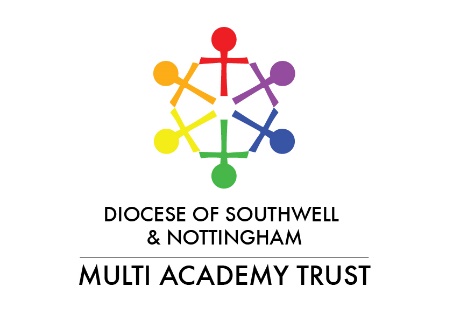 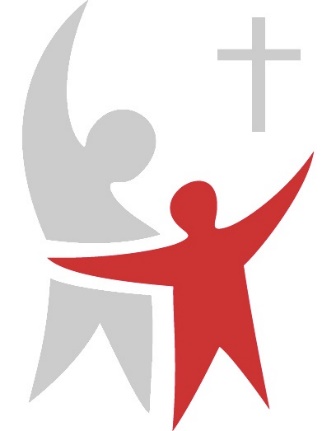 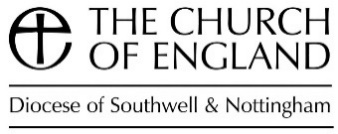 The Samworth Church AcademyThe Samworth Church AcademyThe Samworth Church AcademySherwood Hall RoadMansfieldNottinghamshireNG18 2DYTel: 01623 663450  Email: enquiries@tscacademy.org.uk Principal: Lisa McVeigh    Sherwood Hall RoadMansfieldNottinghamshireNG18 2DYTel: 01623 663450  Email: enquiries@tscacademy.org.uk Principal: Lisa McVeigh    